Геометрия 10 класс. Опорный конспект «Базовые задачи на построение сечений многогранников»ЗадачаТеорияДействияПримерОбоснованиеРешениеЗадача 1. Построить точку пересечения прямой и плоскостиПрямая и плоскость или параллельны, или имеют одну общую точку (из аксиомы А2)Найти прямую, лежащую в плоскости, пересекающуюся с данной прямой.Построить их точку пересечения.Построить точку пересечения прямой АВ и плоскости MNK.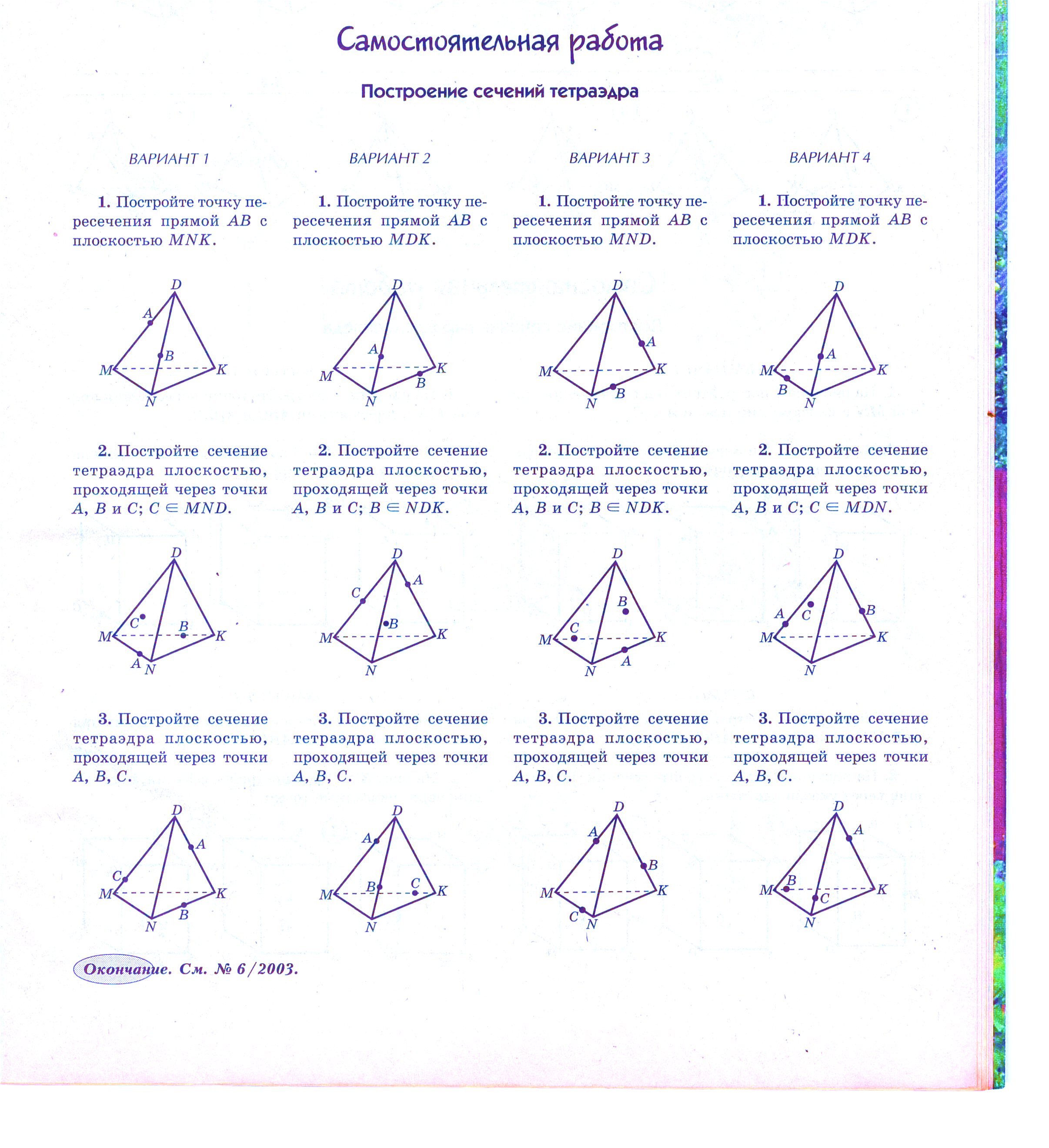 Прямая  MN лежит в плоскости MNK и пересекается с прямой AB. Их точка пересечения и есть точка пересечения прямой AB и плоскости MNK.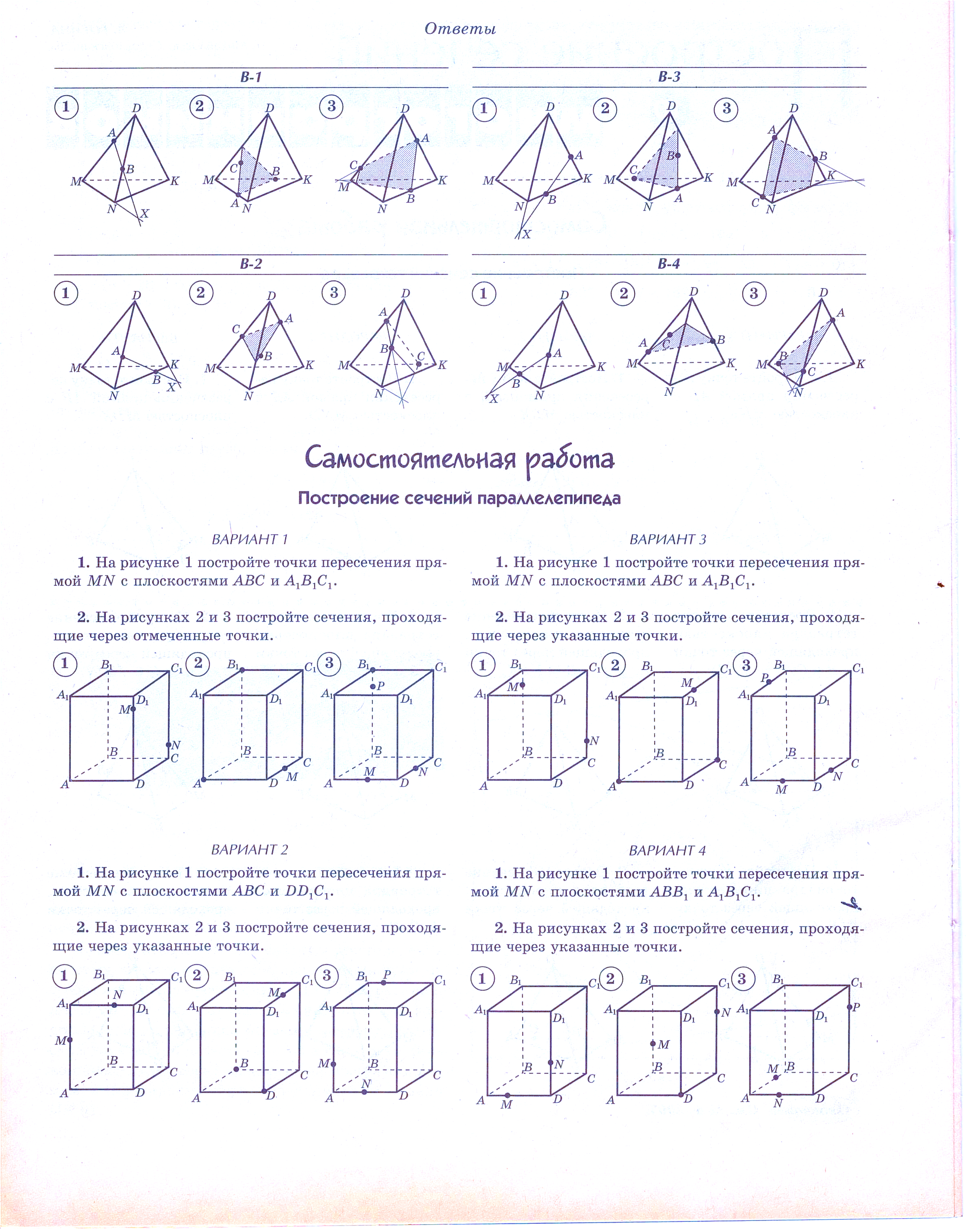 Точка Х – пересечение прямой АВ и плоскости MNKЗадача 2. Построить линию пересечения двух плоскостейЕсли две плоскости имеют общую точку, то они имеют общую прямую (из аксиомы А3).Найти две точки, принадлежащие обеим плоскостям и провести через них прямую.Построить линию пересечения плоскостей α(А1В1С1) и MPK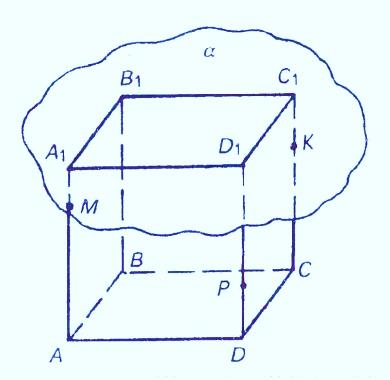 МР и А1D1 пересекаются в точке Х, РК и D1C1 пересекаются в точке Y. Точки Х и Y принадлежат обеим плоскостям. Прямая ХY – их линия пересечения.Прямая ХY – их линия пересечения.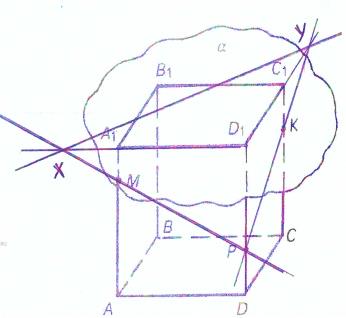 